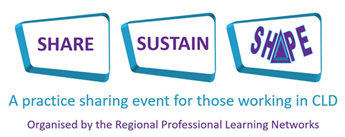 A programme of free online practitioner learning for those working in community learning and development (CLD) - organised by the regional professional learning networks in Scotland over five weeks in November/December 2021                                                        #becauseofcld   Guidance for organisers/workshop leaders …Welcome to our first collective event to Share, Sustain and Shape CLD practitioner practice nationally.  We are delighted you will be joining us to make it happen.The regional professional learning networks in Scotland have each put together a programme that is open for  a wide CLD audience to sign up to. This overall event has happened within an incredibly busy year of developing and publishing CLD plans, responding and delivering on pandemic needs as well as learning needs, and now seeing the signs of recovery. This programme will be added to over the month so please encourage participants to re-visit the link below.Course: Share, Sustain, Shape CLD Professional Learning Network Events (i-develop-cld.org.uk)As organisers / workshop leaders, we would ask your help in the following ways:Introductory keynote welcomes from Scottish Government Minister Jamie Hepburn and Dr Marion Allison of the CLD Standards Council are available on the i-Develop site and we would encourage you to remind participants of this.Please copy and use our logo to promote your workshops where possible Please take a note of the numbers in your workshop and we will be in touch for this information at the end of the overall eventPlease distribute the evaluation form link below – results will help us to plan for any future events:https://forms.office.com/Pages/ResponsePage.aspx?id=oyzTzM4Wj0KVQTctawUZKTdPSQh8EQxKhLHe3QiW7KtUMlVTUE44WVVXSFFZNVhBRzBLUTVGSlhQWi4u Enjoy the learning and thank you…….Alliance/consortiumWeekNorth AllianceMonday 1st to Friday 5th November 2021South-East and Central ConsortiumMonday 8th to Friday 12th November 2021Tayside and Fife ConsortiumMonday 15th to Friday 19th November 2021West AllianceMonday 22nd to Friday 26th November 2021South-West AllianceMonday 29th to Friday 3rd December 2021